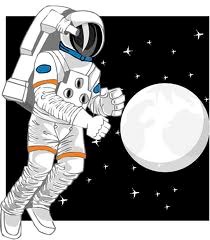 Please RSVP by Wednesday, December 7th.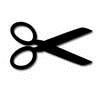 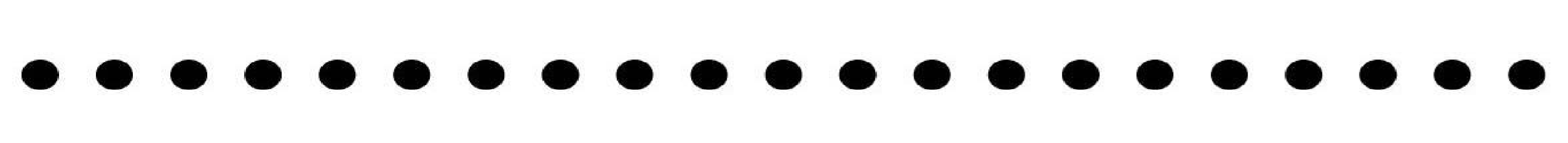 To register, fill in the form below and return to your child’s teacher or the school office.  Yes! Sign us up for Family STEM Night! Child’s Name: _______________________		Teacher: __________________ Number of Adults: _____    	Number of Children: _____   	Grade: ______ Parents must attend.  